2017 Somersworth Farmers Market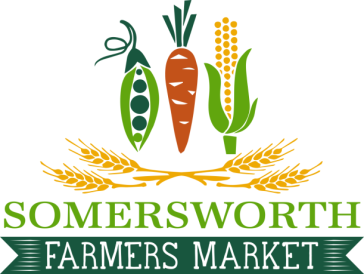 Every Monday starting June 5th- September 25th3-6pm Rain or ShineGoodwin Community Health311 Route 108-Somersworth, NH 03878Dear local farmer, The Strafford County Public Health Network and Goodwin Community Health are excited to announce the 3rd annual Somersworth Farmers Market beginning June 5th. Our market attracted the most SNAP/EBT members in this area last year.  SNAP/EBT members accessed a total of $10,102 to spend at the farmers market, $8,362 of which was distributed as free incentives through market match and close the gap. (Almost double the numbers of last year with $5,799 accessed, $4,531 of which were free incentives) The Somersworth Farmers Market will take place every Monday starting June 5th through September 25th from 3-6pm in front of Goodwin Community Health in Somersworth, NH. Want to be a Vendor at our market?Fill out an application located at:http://www.scphn.org/somersworth-farmers-market/ or email Cori at cmoskal@goodwinch.org For full consideration applications will be due by March 31st, but still accepted after this date if space allows. 2017 RatesSeasonal Vendor: $100 for the season ~ 17 marketsDay/Guest Vendor: $15/per dayRegards,Corinna MoskalMarket ManagerSomersworth Farmers Marketcmoskal@goodwinch.org603-994-6357